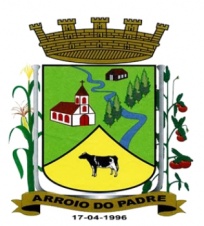 ESTADO DO RIO GRANDE DO SULMUNICÍPIO DE ARROIO DO PADREGABINETE DO PREFEITOA                                                                                                                       Mensagem 77/2016.Câmara Municipal de Vereadores                                                                                                                      Senhor Presidente                                                                                                                                                  Senhores Vereadores	Cumpre-me em atendimento ao interesse público encaminhar para apreciação desta casa o projeto de lei 77/2016, no qual busca-se autorização legislativa para contratar em caráter emergencial e temporário de um profissional médico pediatra para desenvolver suas atividades na unidade básica de saúde local.	Após cumprimentá-los, ao expor os motivos da presente proposição informo que a pretendida contratação dar-se á para substituir a médica Loraine Storch Meyer da Silva que se encontra afastada de suas funções por motivo de licença saúde.	Entendo que a contratação busca suprir uma lacuna que se constituiu com o afastamento da médica Dra. Loraine e que se não houver quem lhe substitua podem ocorrer prejuízos a pacientes que buscam atendimento nesta área na unidade de saúde local e por isso de interesse público.	Informo ainda que a contratação não trará novas despesas de pessoal pois a titular receberá benefício de INSS enquanto a substituta, então, perceberá seu vencimento pelo Município. 	Dada a importância de dispor deste profissional no quadro de servidores de atendimento a saúde peço aos Senhores tramitação em regime de urgência a este projeto de lei.	Nada mais, certo de vossa atenção e deferimento.	Atenciosamente.	Arroio do Padre, 14 de novembro de 2016.Leonir Aldrighi Baschi                                                                                                                                            Prefeito MunicipalIlmo. Sr.                                                                                                                                                                             Roni Rutz BuchveitzPresidente da Câmara Municipal de Vereadores                                                                                                       Arroio do Padre/RS.    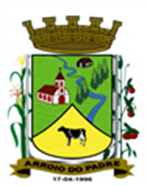 ESTADO DO RIO GRANDE DO SULMUNICÍPIO DE ARROIO DO PADREGABINETE DO PREFEITOPROJETO DE LEI Nº 77 DE 14 DE NOVEMBRO DE 2016.Autoriza o Município de Arroio do Padre, Poder Executivo, a contratar servidor por tempo determinado para atender a necessidade de excepcional interesse público para o cargo de Médico Pediatra.Art. 1º A presente Lei trata da contratação por tempo determinado de servidor que desempenhará suas funções junto a Secretaria Municipal de Saúde e Desenvolvimento Social. Art. 2º Fica autorizado o Município de Arroio do Padre, Poder Executivo, a contratar servidor pelo prazo de 3 (três) meses, prorrogável por igual período, para desempenhar a função de Médico Pediatra junto a Secretaria Municipal de Saúde e Desenvolvimento Social, conforme quadro abaixo:§1º Fica autorizado o Poder Executivo a realizar nova contratação pelo período remanescente, no caso de desistência ou rescisão antecipada do contrato temporário e desde que persista a justificativa da necessidade da contratação.§2º Cessada a necessidade que motivou a contratação, estará a Administração Municipal autorizada a promover rescisão do contrato, ainda que antes da data prevista para o seu término, sem que disto decorra qualquer obrigação de indenização a seu ocupante.Art. 3º As especificações funcionais e a descrição sintética das atribuições do cargo a ser desenvolvido e requisitos para o provimento, estão contidos no Anexo I da presente Lei.  Art. 4º A forma de contratação será realizada em caráter administrativo, tendo o contratado os direitos e deveres, estabelecidos no Regime Jurídico, aplicável aos servidores municipais, e será utilizado a lista de aprovados em Concurso Público.Parágrafo Único: Quando esgotada a lista de aprovados em concurso público e não houver interessados será realizado processo seletivo simplificado.Art. 5º Constatada a necessidade de atendimento a população e relevante interesse público, poderá o contratado de conformidade com a presente Lei, realizar serviço extraordinário com a devida autorização e justificativa da Secretaria a qual está vinculado.Art. 6º O recrutamento, a seleção e a contratação do servidor será de responsabilidade da Secretaria Municipal de Administração, Planejamento, Finanças, Gestão e Tributos, cabendo a Secretaria Municipal de Saúde e Desenvolvimento Social a execução e fiscalização do contrato celebrado.  Art. 7º Ao servidor contratado por esta Lei, aplicar-se-á o Regime Geral de Previdência Social.Art. 8º As despesas decorrentes desta Lei correrão por conta de dotações orçamentárias específicas.Art. 9º Esta Lei entra em vigor na data de sua publicação.Arroio do Padre, 14 de novembro de 2016.Visto TécnicoLoutar PriebSecretário de Administração, Planejamento,Finanças, Gestão e Tributos 				Leonir Aldrighi Baschi	Prefeito Municipal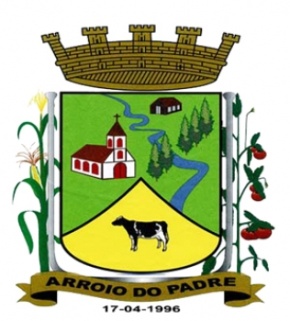 ANEXO I - PROJETO DE 77/2016FUNÇÃO: MÉDICO PEDIATRAATRIBUIÇÕES:	Síntese dos Deveres: Atender crianças que necessitam de serviços médicos, para fins de exames clínicos, educação e adaptação; examinar os pacientes internados e em observação; avaliar as condições de saúde e estabelecer o diagnóstico; avaliar o estágio de crescimento e desenvolvimento dos pacientes; estabelecer o plano médico-terapêutico-profilático prescrevendo medicação, tratamento e dietas especiais; prestar pronto atendimento a pacientes externos sempre que necessário ou designado pela chefia imediata; orientar a equipe multiprofissional nos cuidados relativos a sua área de competência; participar da equipe médico-cirúrgica quando solicitado, zelar pela manutenção e ordem dos materiais, equipamentos e local de trabalho; comunicar ao seu superior imediato, qualquer irregularidade; participar de projetos de treinamento e programas educativos; cumprir e fazer cumprir as normas; propor normas e rotinas relativas a sua área de competência; classificar e codificar doenças, operações e causa de morte, de acordo com o sistema adotado; manter atualizados os registros das ações de sua competência; fazer pedidos de material e equipamentos necessários a sua área de competência; fazer parte de comissões provisórias e permanentes instaladas no setor de saúde; atender crianças desde o nascimento até a adolescência, prestando assistência médica integral; executar outras tarefas correlatas a sua área de competência, inclusive as editadas no respectivo regulamento da profissão.  Condições de Trabalho:a) Carga Horária: 04 horas semanaisRequisitos para Provimento:a) Idade: Mínima de 18 anos b) Instrução: Superior Completoc) Habilitação: Específica para o exercício legal da profissãoItemDenominaçãoQuantidadeRemuneração MensalCarga Horária Semanal01Médico Pediatra01 ProfissionalR$ 3.208,6404 horas